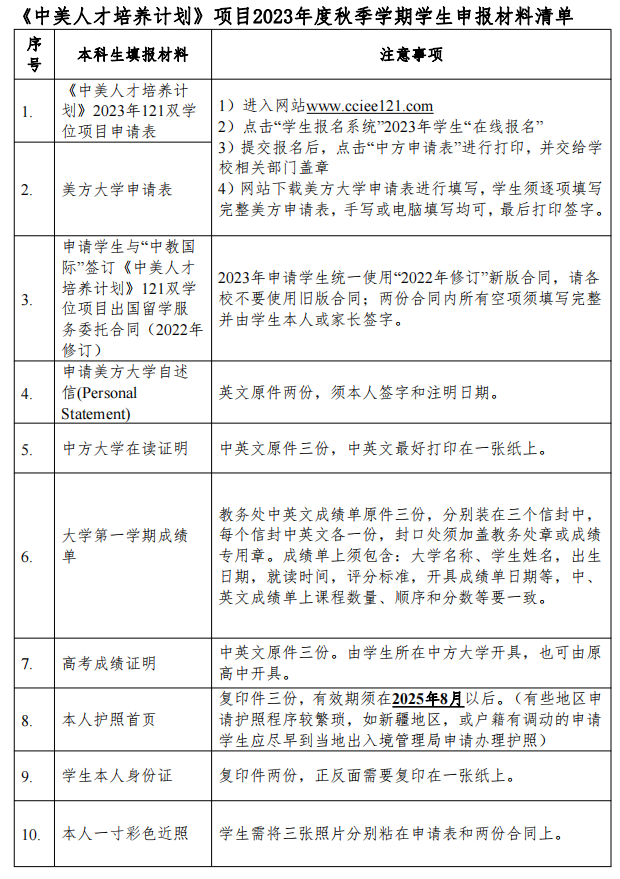 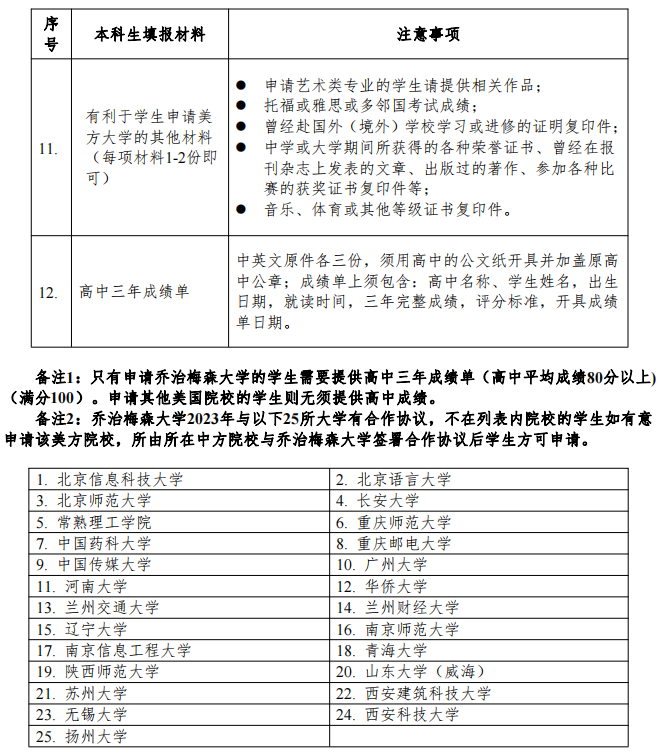 汇款信息及注意事项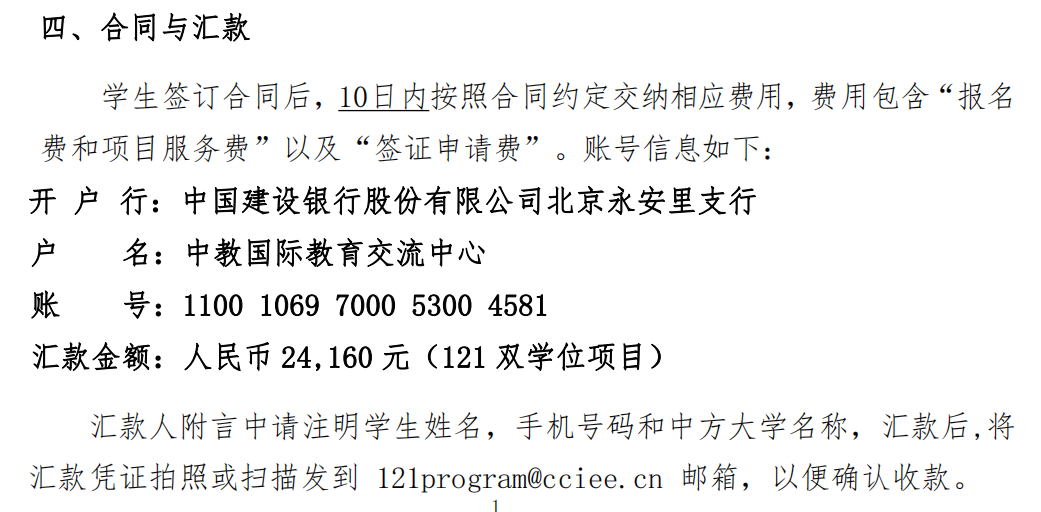 